Certificate Of Completion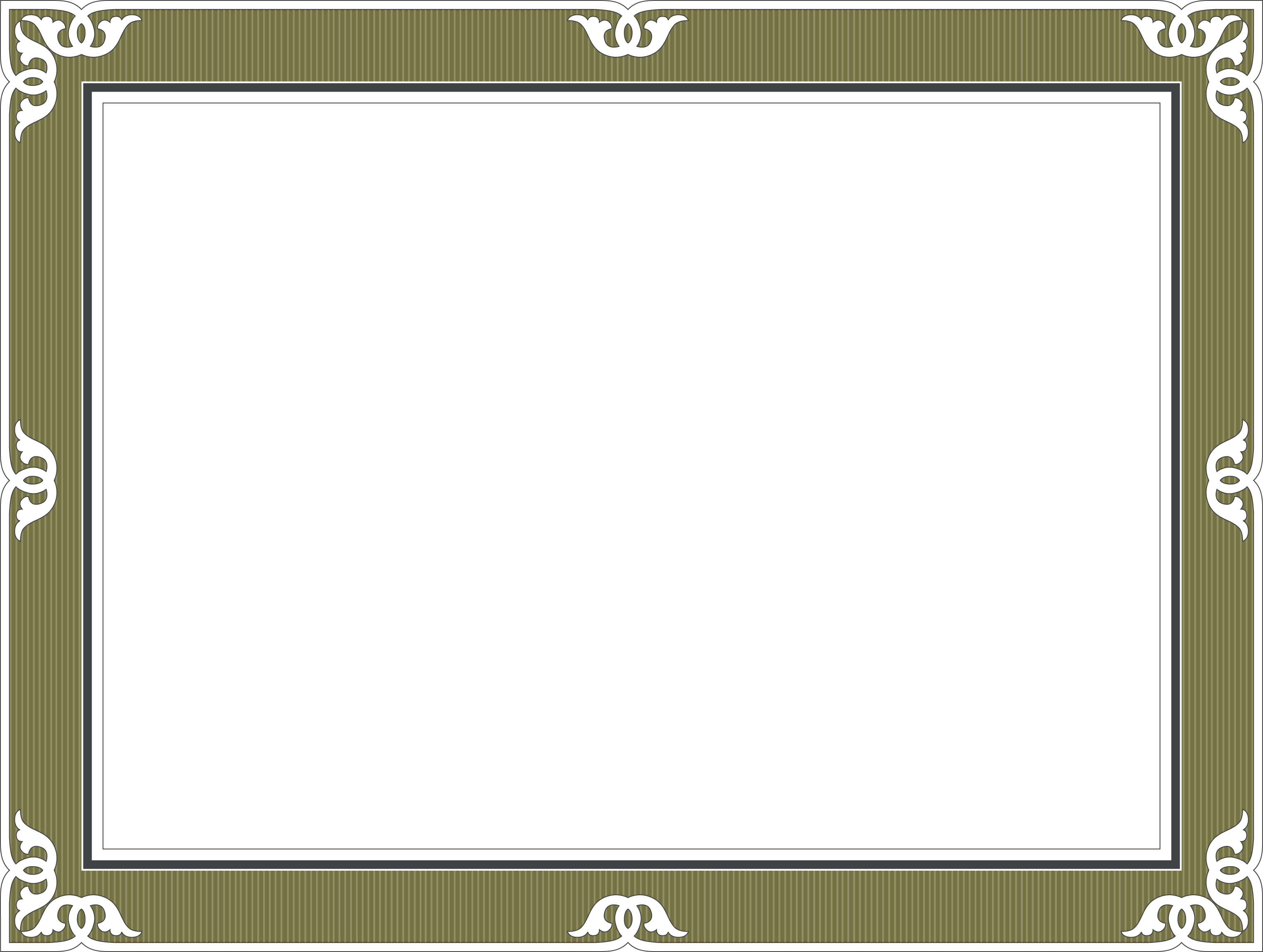 This certifies that_____________________________________________has successfully completed the requirements to earn the scouting badge for eating To look good & feel great/ eating for beauty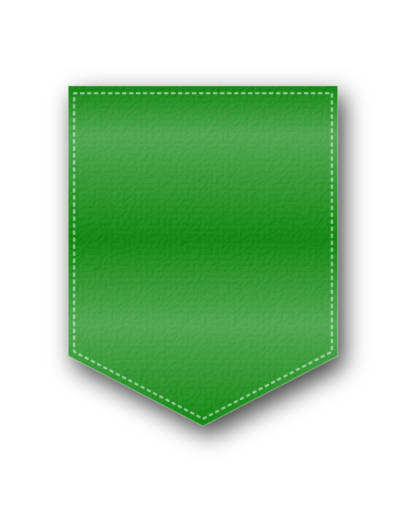 Given this ___ day of __________, 20__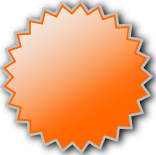 